Felhívás Gundel Károly – díjra való jelölésre 2023.A Magyar Vendéglátók Ipartestülete Gundel Károly vendéglős és gasztronómiai szakíró munkásságának emlékére - számos társszervezet közreműködésével - 2023-ban is felhívást hirdet a Gundel Károly – díj elnyerésére.A díjra az jelölhető, aki a magyar vendéglátás területén kiemelkedően sikeres tevékenységével minimum 25 éve jelen van, feddhetetlen szakmai múlttal és példamutató életúttal rendelkezik, a magyar vendéglátás történelmi hagyományait ápolja és annak megújulása iránt elkötelezettséget érez, a fiatal generáció szakmai fejlődését támogatja, valamint közreműködik a magyar vendéglátás népszerűsítésében.Az elismerést a vendéglátó szakma legjobbjai kaphatják, évente legfeljebb hárman. A nívós szakmai díj egy emlékplakett, a hozzá tartozó kitűző, valamint oklevél. (A Gundel Károly-díj szabályzatát a honlapunkon olvashatják.)Eddigi díjazottak: Kalla Kálmán, Hamvas Zoltán és dr. Draveczky Balázs (posztumusz) – 2014. Jakabffy László, Garaczi János és Bíró Lajos – 2015.Vomberg Frigyes és Czubor János (posztumusz) – 2016.Csapody Balázs – 2017.Rosenstein Tibor – 2018.Meskál Tibor, Szulló Szabina és Széll Tamás – 2019.Csizmadia László, Molnár Attila – 2020.Berkes Gyula, Dudás Szabolcs és Dudás Szilárd – 2021.Borbás Marcsi, Macsinka János – 2022.A Gundel Károly-díj odaítélésére bárki javaslatot tehet. Ennek feltétele az MVI honlapjáról (www.mvi.hu) letölthető adatlap kitöltése és visszajuttatása a szervezet címére, e-mail-ben az info@mvi.hu vagy postai úton a Magyar Vendéglátók Ipartestülete 1039 Budapest, Piroska utca 2. címre.A benyújtási határidő: 2023. szeptember 8. (péntek) éjfélA Kitüntetési Bizottság 19 tagja, akik a rangos szakmai díj odaítéléséről döntenek:     Magyar Vendéglátók Ipartestülete (elnök),         Magyar Vendéglátók Ipartestülete (egyik alelnöke),         Magyar Cukrász Iparosok Országos Ipartestülete,         Magyar Éttermi Szövetség,         Magyar Nemzeti Gasztronómiai Szövetség,         Magyar Szállodák és Éttermek Szövetsége,         Magyarországi Rendezvényszervezők és – szolgáltatók Szövetsége,         Vendéglátó és Idegenforgalmi Munkaadók Országos Szövetsége,         a Chaine des Rotisseurs egy képviselője,         a Magyar Bocuse d'Or Akadémia egy képviselője,         a Gundel család egy képviselője,         a Gundel Étterem,         a Gundel Károly Vendéglátóipari és Idegenforgalmi Szakképző Iskola igazgatója,         a Budapesti Gazdasági Egyetem Ker.-i Vendégl.ipari és Id.forg.-i Karának egy képviselője,         a Magyar Kereskedelmi és Vendéglátóipari Múzeum egy képviselője,         a Magyar Éttermi Mesterek Klubjának egy képviselője,         a Stílusos Vidéki Éttermiség egy képviselője,         a Pannon Gasztronómiai Akadémia egy képviselője,         a Vendéglátó Szakmai Oktatók Országos Egyesülete.Az Ipartestület a díjazottak nevét Gundel Károly születésnapja (szept. 23.) előtt 1 nappal, 2023. szeptember 22-én pénteken 11 órakor, a Magyar Kereskedelmi és Vendéglátóipari Múzeumban tartott sajtótájékoztatón hozza nyilvánosságra. A kitüntetés átadása ünnepélyes keretek között, 2023. októberében az MVI Gálaebédjén kerül sor, részletekről később adunk tájékoztatást.További felvilágosítás: info@mvi.hu e-mail címen, vagy a +36 20 500 65 77-es telefonszámon kérhető.Budapest, 2023. július 13.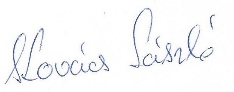                                Kovács Lászlóa Magyar Vendéglátók Ipartestületének elnöke